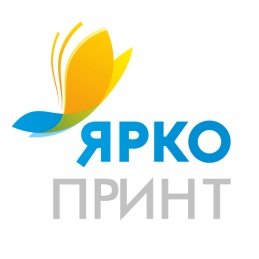 ИП Белова Наталья ВладимировнаРоссия, г.Шелехов7кв-л,д35,кв.11. 666034www.yarko-print.ruОт(Ф.И.О)______________________________________________________________________________________________                                                   Контактный телефон__________________________________Заявление на возврат\обмен товара«__» ________ 20_г. была совершенна покупка в интернет-магазине Ярко-принт. заказ №__________, Подтверждаю, что товар не был в употреблении, сохранен товарный вид, потребительские свойства.Прошу в соответствии со статьей N 2300-1| ст.25 ЗоЗПП Закона РФ «О защите прав потребителей» произвести   обмен /возврат  следующих артикулов:Реквизиты для возврата денежных средств:Дата___________________                                                                          №АртикулРазмерЦенаПричина обмена \ возврата1231Фамилия Имя Отчество2Наименование банка3БИК Банка4Корр счет Банка5Расчетный счет Клиента6Номер карты